STUDENT SERVICES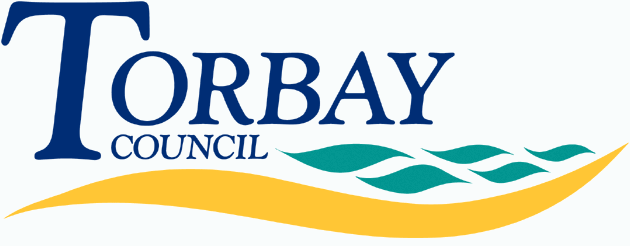 Children starting in reception at primary school in September 2020 (on time applications)Below are the admissions criteria (in descending order of priority) together with the number of places offered under each criterion:Last place offeredBrixham Church of England Primary SchoolAdmission number: 30Total number of preferences for places49First preferences considered25First preferences offered (percentage offered)25 (100%)Second preferences considered17Second preferences offered (percentage offered)1 (5.9%)Third preferences considered 7Third preferences offered (percentage offered)0 (0%)CriterionNumber of places offeredChildren who have an Education, Health and Care Plan that names the school.1Looked after children or children who were previously looked after but immediately after being looked after became subject to an adoption, child arrangements or special guardianship order.  0Children who will have a sibling attending the school at the time of application.  15Other children for whom an application to the school has been received.10Children allocated to the school closest to the home address that has a place available, where the preferred school(s) cannot be allocated.0TOTAL26CriterionDistance from school (if used as tie-break)Other children for whom an application to the school has been received.n/aNumber of places still available on National Offer Day4